Presseinformation 4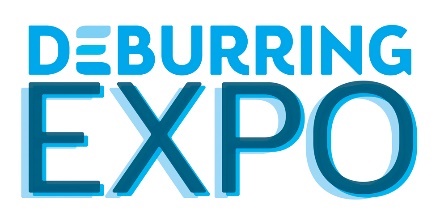 5. Leitmesse für Entgrattechnologien und Präzisionsoberflächen10. bis 12. Oktober 2023 auf dem Messegelände Karlsruhe, DeutschlandDeburringEXPO – neue Lösungen und Knowhow für effizientes und nachhaltiges Entgraten und OberflächenfinishNeuffen, August 2023: Vom 10. bis 12. Oktober 2023 trifft sich die Branche rund um das Entgraten und Oberflächenfinish wieder auf der DeburringEXPO in der Messe Karlsruhe. Markt- und Technologieführer, Hidden Champions, Start-Ups und Forschungseinrichtungen präsentieren innovative und weiterentwickelte Lösungen und Services für die gegenwärtigen und zukünftigen Herausforderungen bei diesen qualitäts- und kostenrelevanten Fertigungsschritten. Abgerundet wird das international einzigartige Ausstellerangebot durch ein attraktives Rahmenprogramm mit Themenparks und zweisprachigem Fachforum.Fertigende Unternehmen haben aktuell große Herausforderungen zu meistern, um wettbewerbsfähig zu bleiben. Fertigungsschritte wie Entgraten, Kantenverrunden, Bauteilreinigung und Oberflächenfinish geraten dabei häufig etwas in den Hintergrund – zu Unrecht. Denn bei diesen Produktionsprozessen besteht ein enormes Optimierungspotenzial. Als international einzige Informations- und Beschaffungsplattform für diese Bereiche zeigt die DeburringEXPO Investitionsentscheidern, Entwicklern und Konstrukteuren, technischen Einkäufern, Fertigungs- und Produktionsleitern Wege und Lösungen auf, um Prozesse zu verbessern sowie wirtschaftlicher und ressourcenschonender zu gestalten. „Dafür sprechen zum einen die zahlreichen Innovationen und Weiterentwicklungen, die von den Ausstellern auf der Leitmesse für Entgrattechnologien und Präzisionsoberflächen vorgestellt werden. Darüber hinaus geht es um Lösungen, um dem Fachkräftemangel entgegenzuwirken“, berichtet Hartmut Herdin, Geschäftsführer des privaten Messeveranstalters fairXperts GmbH & Co. KG. „Zum anderen ist auch das Rahmenprogramm mit verschiedenen Themenparks und dem Fachforum darauf ausgelegt, Unternehmen Impulse und Anregungen für die Prozessoptimierung, Kostensenkung und Erhöhung der Nachhaltigkeit zu bieten.“Neuheiten und Weiterentwicklungen für alle AufgabenstellungenOb Markt- beziehungsweise Technologieführer, Hidden Champion, Start-Up oder Forschungseinrichtung – traditionell nutzen die Aussteller die DeburringEXPO um Innovationen und Weiterentwicklungen erstmals dem Fachpublikum zu präsentieren. Dazu zählen Weltneuheiten wie ein selbstlernender Entgratroboter für Verzahnungsteile und der erste Fasenfräser mit V-förmiger Schneide, durch die Sekundärgrate und damit nachfolgende Entgratprozesse vermieden werden. Neue Anlagen und Verfahren für das vollautomatisierte Entgraten und Reinigen von Bauteilen in einem Prozess – sowohl im Hochdruckwasserstrahlverfahren als auch mit Ultraschall oder trocken mit CO2-Granulat – werden ebenfalls vorgestellt. Im Bereich der Mikrobearbeitung sowie der effizienten und ressourcenschonenden Herstellung anwendungsgerechter Oberflächen ermöglichen neue und weiterentwickelten Produkte, Technologien, Prozesse und Dienstleistungen ebenfalls wettbewerbsstärkende Optimierungen.Themenparks zu wettbewerbsrelevanten BereichenImpulse, um gegenwärtige und zukünftige Herausforderungen zu meistern, bieten auch die drei Themenparks der diesjährigen DeburringEXPO. So ermöglicht der Bereich „Qualitätssicherung im Entgratprozess“ die gezielte Information über unterschiedliche Messverfahren sowie deren Stärken und Grenzen, um die Erfüllung zunehmend strengerer Spezifikationen beim Entgraten, Kantenverrunden und Oberflächenfinish nachzuweisen. Die Sonderschaufläche „Automatisierten Entgraten“ präsentiert aktuellste Möglichkeiten, wie sich das Polieren, Schleifen und Entgraten von Bauteilen mit Robotern automatisieren lässt, was auch einen Beitrag leistet, um dem Fachkräftemangel zu begegnen. Ob vor oder nach dem Entgraten, eine anforderungsgerechte technische Sauberkeit ist wesentliche Voraussetzung für die Qualität nachfolgender Bearbeitungsprozesse und damit für hochwertige Bauteile. Entsprechende Verfahren und Prozesse werden im Themenpark „Reinigen nach dem Entgraten“ dargestellt. Zweisprachiges Fachforum – Wissen, Trends und Best-Practice-Anwendungen„Ergänzend zum technologie-, werkstoff- und branchenübergreifenden Lösungsangebot der Aussteller, sorgt die DeburringEXPO mit dem integrierten, dreitägigen Fachforum für einen effektiven Wissenstransfer“, erklärt Hartmut Herdin. Das Programm mit insgesamt 23 simultan (Deutsch <> Englisch) übersetzten Präsentationen von Experten aus Industrie und Wissenschaft gliedert sich in die fünf Vortragsblöcke: „Mechanisches Entgraten“, „Qualitätssicherung“, „Automatisiertes Entgraten mit Industrierobotern“, „Reinigen nach dem Entgraten“ und „Nicht mechanisches Entgraten“. Schwerpunkte der Referate sind Grundlagen, Wege zur Prozess- und Kostenoptimierung, Berichte zu Best-Practice-Anwendungen und Trends. Die Teilnahme ist für Besucher der Leitmesse kostenfrei, ebenso wie eine Ausgabe der aktualisierten und erweiterten Broschüre „Basiswissen Entgrattechnologie“ in deutscher und englischer Sprache. Weitere Informationen, das komplette Ausstellungsspektrum und das komplette Programm des Fachforums sowie die vorläufige Ausstellerliste unter www.deburring-expo.de.BildtexteFoto: Botzian-Kirch_Cobot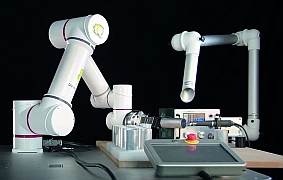 Für das automatisierte Entgraten präsentieren die Aussteller nicht nur verschiedene innovative Lösungen, dem Thema ist auch eine Sonderschaufläche gewidmet.Bildquelle: Botzian & Kirch GmbHFoto: Kempf_Burless Chamfering Cutter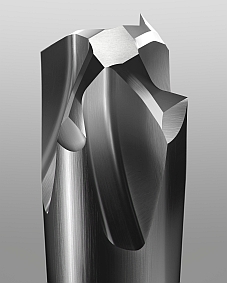 Zahlreiche Neuheiten und Weiterentwicklungen werden auch im Bereich Entgratwerkzeuge vorgestellt, beispielsweise der weltweit erste Fasenfräser mit V-förmiger Schneide, die Sekundärgrate komplett vermeidet. Bildquelle: KempfFoto: fairXperts_FF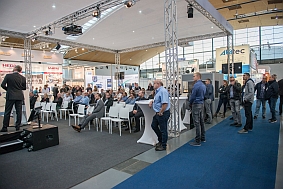 Schwerpunkte des dreitägigen, integrierten Fachforums mit insgesamt 23 simultan (Deutsch <> Englisch) übersetzten Vorträgen bilden Grundlagen, Wege zur Prozess- und Kostenoptimierung, Berichte zu Best-Practice-Anwendungen und Trends sowie zu den Inhalten der Themenparks. Bildquelle: fairXperts- - -Vielen Dank im Voraus für die Zusendung eines Belegexemplars beziehungsweise Veröffentlichungslinks. Ansprechpartner für Redaktionen und zum Anfordern von Bildmaterial:SCHULZ. PRESSE. TEXT., Doris Schulz, Journalistin (DJV), Landhausstrasse 12 70825 Korntal, Deutschland, Fon +49 (0)711 854085, ds@pressetextschulz.de, www.schulzpressetext.defairXperts GmbH & Co. KG, Hartmut Herdin, Hauptstrasse 7, 72639 Neuffen,Deutschland, Fon +49 (0)7025 8434-0, info@fairxperts.de, www.fairxperts.de